باسمه تعالي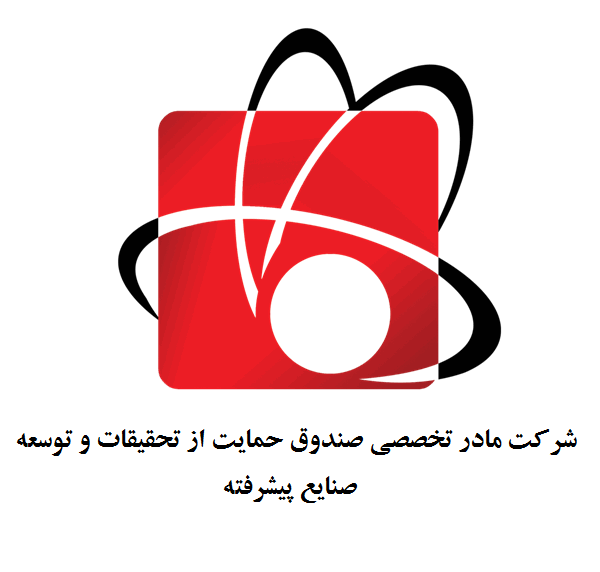 کاربرگ تقاضاي تسهيلات«اخذ تأییدیه‌های داخلی و بین‌المللی»لطفا جهت اطمينان از صحت پاسخها، كليه مطالب را مجددا بازبيني نموده و موارد درخواستي را كه بايد پيوست گردد، ضميمه نماييد.تاريخ تكميل پرسشنامه: 		نام و نام خانوادگي متقاضي (مديرعامل):			مهر و امضاء		مدارك تكميلي مشخصات سهامداران شامل (نام و نام خانوادگی، حقیقی/حقوقی، دولتی/خصوصی، تعداد سهام، درصد سهام و کدملی/شناسه ملی)تصوير آخرين مدرک تحصیلی اعضای هیئت مدیره شرکتسوابق شغلي، اجرايي اعضای هيأت مديره و گروه اجرايي در سطح مديران و سرپرستان دارايي‌ها (يك نسخه از اظهارنامه و صورتهای مالی ارائه شده به دارایی و گزارش حسابرسي مستقل ( در سه سال گذشته ) هرگونه مجوز صنعتي، تحقيقاتي، تاييديه و يا گواهي مرتبط با طرح و شركتتصوير ليست بیمه سه ماه گذشته شرکتتوجه: در صورت عدم امكان ارائه بخشي از اين مدارك، موارد با ذكر دليل به صورت مكتوب اعلام گردد. تصميم مقتضي از سوي اداره ارزيابي صندوق اتخاذ خواهد شد.مشخصات متقاضیمشخصات متقاضینام متقاضی: نام و نام‌خانوادگي مديرعامل:نماينده پيگير درخواست (آگاه به مسائل و اطلاعات فني و اقتصادي طرح):نماينده پيگير درخواست (آگاه به مسائل و اطلاعات فني و اقتصادي طرح):شماره تماس شرکت:نمابر:همراه مدیر عامل:همراه نماینده پیگیر:وب گاه:ایمیل (پست الکترونیک):نشانی:محل استقرار شركت :1-1-مشخصات هيئت مديره:1-1-مشخصات هيئت مديره:1-1-مشخصات هيئت مديره:1-1-مشخصات هيئت مديره:1-1-مشخصات هيئت مديره:1-1-مشخصات هيئت مديره:1-1-مشخصات هيئت مديره:1-1-مشخصات هيئت مديره:1-1-مشخصات هيئت مديره:رديفنام و نام خانوادگيسمتسال تولدميزان تحصيلاترشته تحصيلينام دانشگاهسال اخذ مدركکد ملي1-2- تعداد كل پرسنل فعلي شركت: 1-2- تعداد كل پرسنل فعلي شركت: 1-2- تعداد كل پرسنل فعلي شركت: 1-2- تعداد كل پرسنل فعلي شركت: نوع همكاري/ تحصيلاتپايين تر از كارشناسيكارشناسيكارشناسي‌ارشد و بالاترتمام وقتپاره وقت1-3- وضعيت تسهيلات/ضمانت‌نامه‌‌های اخذشده از منابع دولتي يا خصوصي           خير                                      بلي  توضیحات:2-  موضوع فعاليت شركت2-1-  معرفي محصولات یا خدمات شرکت شرح موضوع، كاربرد، قابليت‌ها و مزايا، ... :3- مشخصات فني طرح ( ضرورت و ويژگي هاي تاييديه فني )3- مشخصات فني طرح ( ضرورت و ويژگي هاي تاييديه فني )3- مشخصات فني طرح ( ضرورت و ويژگي هاي تاييديه فني )3- مشخصات فني طرح ( ضرورت و ويژگي هاي تاييديه فني )3-1-  تشريح تاييديه هاي مورد نياز داخلي / خارجي به تفكيك هر يك از محصولات / خدمات، همچنين مشخص نمودن نهاد يا مرجع صادر كننده تاييديه ( به همراه مستندات )3-1-  تشريح تاييديه هاي مورد نياز داخلي / خارجي به تفكيك هر يك از محصولات / خدمات، همچنين مشخص نمودن نهاد يا مرجع صادر كننده تاييديه ( به همراه مستندات )3-1-  تشريح تاييديه هاي مورد نياز داخلي / خارجي به تفكيك هر يك از محصولات / خدمات، همچنين مشخص نمودن نهاد يا مرجع صادر كننده تاييديه ( به همراه مستندات )3-1-  تشريح تاييديه هاي مورد نياز داخلي / خارجي به تفكيك هر يك از محصولات / خدمات، همچنين مشخص نمودن نهاد يا مرجع صادر كننده تاييديه ( به همراه مستندات )رديفعنوان تاييديهنام محصول / خدمت مورد نظر مرجع صادر كننده3-2-  شرح فرآيند توليد محصولی که قرار است تأییدیه برای آن اخذ شود(به اختصار): 	3-3-  مراحل اخذ تاييديه هاي لازم به تفكيك محصولات / خدمات 3-3-  مراحل اخذ تاييديه هاي لازم به تفكيك محصولات / خدمات 3-3-  مراحل اخذ تاييديه هاي لازم به تفكيك محصولات / خدمات 3-3-  مراحل اخذ تاييديه هاي لازم به تفكيك محصولات / خدمات 3-3-  مراحل اخذ تاييديه هاي لازم به تفكيك محصولات / خدمات 3-3-  مراحل اخذ تاييديه هاي لازم به تفكيك محصولات / خدمات 3-3-  مراحل اخذ تاييديه هاي لازم به تفكيك محصولات / خدمات 3-3-  مراحل اخذ تاييديه هاي لازم به تفكيك محصولات / خدمات 3-3-  مراحل اخذ تاييديه هاي لازم به تفكيك محصولات / خدمات 3-3-  مراحل اخذ تاييديه هاي لازم به تفكيك محصولات / خدمات 3-3-  مراحل اخذ تاييديه هاي لازم به تفكيك محصولات / خدمات 3-3-  مراحل اخذ تاييديه هاي لازم به تفكيك محصولات / خدمات 3-3-  مراحل اخذ تاييديه هاي لازم به تفكيك محصولات / خدمات 3-3-  مراحل اخذ تاييديه هاي لازم به تفكيك محصولات / خدمات مرحلهفهرست فعاليت‌های هر مرحلهزمان(ماه)زمان(ماه)زمان(ماه)زمان(ماه)زمان(ماه)زمان(ماه)زمان(ماه)زمان(ماه)زمان(ماه)زمان(ماه)زمان(ماه)زمان(ماه)مرحلهفهرست فعاليت‌های هر مرحله123456789101112124-  مشخصات اقتصادي/بازار طرح4-1- سابقه فروش تمامي محصولات و خدمات شركت (به تفکیک محصولات یا خدمات و قیمت فروش)1 :ميزان كل فروش انجام شده / قرارداد منعقد شده تا كنون 2:-ميزان فروش / قرارداد منقعد شده سال جاري 4-2- پيش بيني میزان فروش محصول / خدمات مرتبط با موضوع طرح، پس از اخذ تاييديه هاي لازم بصورت سالانه (تعداد و مبلغ):4-3- پيش بيني قیمت تمام شده محصول / خدمات مرتبط ( بدون در نظر گرفتن هزينه اخذ تاييديه هاي موضوع طرح )5-  هزينه هاي تحقیقات کاربردی( هزينه هاي لازم در طول دوره اخذ تاييديه‌هاي مربوطه به همراه مستندات )5-  هزينه هاي تحقیقات کاربردی( هزينه هاي لازم در طول دوره اخذ تاييديه‌هاي مربوطه به همراه مستندات )5-  هزينه هاي تحقیقات کاربردی( هزينه هاي لازم در طول دوره اخذ تاييديه‌هاي مربوطه به همراه مستندات )5-  هزينه هاي تحقیقات کاربردی( هزينه هاي لازم در طول دوره اخذ تاييديه‌هاي مربوطه به همراه مستندات )5-  هزينه هاي تحقیقات کاربردی( هزينه هاي لازم در طول دوره اخذ تاييديه‌هاي مربوطه به همراه مستندات )5-1-  هزينه اخذ تاييديه هاي لازم 5-1-  هزينه اخذ تاييديه هاي لازم 5-1-  هزينه اخذ تاييديه هاي لازم 5-1-  هزينه اخذ تاييديه هاي لازم 5-1-  هزينه اخذ تاييديه هاي لازم ردیفعنوان تاييديهمرجع صادر كنندهنام محصول يا خدمات مرتبطميزان هزينه اخذ تاييديه (ريال)مجموع:مجموع:مجموع:مجموع:5-2-  هزينه پرسنلي5-2-  هزينه پرسنلي5-2-  هزينه پرسنلي5-2-  هزينه پرسنلي5-2-  هزينه پرسنلي5-2-  هزينه پرسنلي5-2-  هزينه پرسنلي5-2-  هزينه پرسنلي5-2-  هزينه پرسنليرديفمدرك تحصيليتعدادافرادنوع مسئوليتكل ساعات كار نفرات در ماهحق الزحمه هر نفر در ماه به ريالتعداد ماهمبلغ كل به ريالانجام شده/ انجام نشده  /   مجموع :مجموع :مجموع :مجموع :مجموع :مجموع :مجموع :5-3-  هزینه مواد اوليه5-3-  هزینه مواد اوليه5-3-  هزینه مواد اوليه5-3-  هزینه مواد اوليه5-3-  هزینه مواد اوليه5-3-  هزینه مواد اوليهردیفعنوان هزينهمقدارهزينه هر واحد (ريال)هزينه كل (ريال)موجود / باید خریداری شود  /   مجموع:مجموع:مجموع:مجموع:5-4-  ساير هزينه‌ها5-4-  ساير هزينه‌ها5-4-  ساير هزينه‌ها5-4-  ساير هزينه‌ها5-4-  ساير هزينه‌ها5-4-  ساير هزينه‌هاردیفعنوان هزينهمقدار با ذكر واحدهزينه هر واحد (ريال)هزينه كل (ريال)انجام شده/ انجام نشده  /   مجموع:مجموع:مجموع:مجموع:5-5- جمع كل هزينه‌هاجمع هزينه‌هاي انجام شده تاكنونجمع هزينه‌هاي انجام شده تاكنون5-5- جمع كل هزينه‌هاجمع هزينه‌هاي ادامه اجرای طرحهزينه اخذ تاييديه هاي لازم5-5- جمع كل هزينه‌هاجمع هزينه‌هاي ادامه اجرای طرحپرسنلي5-5- جمع كل هزينه‌هاجمع هزينه‌هاي ادامه اجرای طرحمواد اولیه5-5- جمع كل هزينه‌هاجمع هزينه‌هاي ادامه اجرای طرحسایر5-5- جمع كل هزينه‌هاجمع کل اعتبار طرحجمع کل اعتبار طرح5-6-  ميزان تسهيلات درخواستي از صندوق جهت اخذ تأییدیه موضوع طرح: 5-7-  پيش بيني نحوه بازپرداخت تسهيلات درخواستي ( باز پرداخت این تسهيلات از چه محلي صورت خواهد پذيرفت و محاسبه مدت زمان مورد نياز جهت بازپرداخت )5-8-  نوع تضامين قابل ارائه توسط شركتضمانت نامه بانكي□                  وثيقه ملكي□                              ضامن معتبر □               ساير تضامين□شرح تضامين قابل ارائه الزامي استنحوه آشنایی با صندوق تسهیلات قبلی□                  غرفه صندوق در نمایشگاه‌□              سمینار معرفی خدمات صندوق □           اینترنت و شبکه‌های ارتباطی□معرفی سایر متقاضیان□          رسانه‌های جمعی و جراید□              سایر□  ....................................               